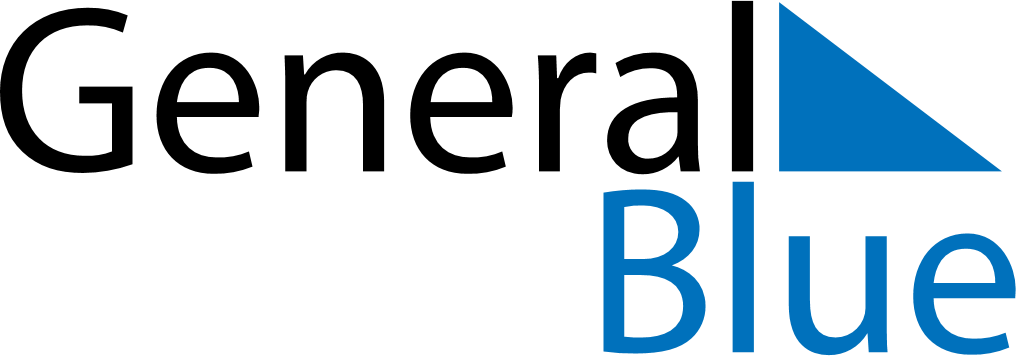 Q2 2026 CalendarAntigua and BarbudaQ2 2026 CalendarAntigua and BarbudaQ2 2026 CalendarAntigua and BarbudaQ2 2026 CalendarAntigua and BarbudaQ2 2026 CalendarAntigua and BarbudaQ2 2026 CalendarAntigua and BarbudaQ2 2026 CalendarAntigua and BarbudaApril 2026April 2026April 2026April 2026April 2026April 2026April 2026April 2026April 2026SUNMONMONTUEWEDTHUFRISAT1234566789101112131314151617181920202122232425262727282930May 2026May 2026May 2026May 2026May 2026May 2026May 2026May 2026May 2026SUNMONMONTUEWEDTHUFRISAT123445678910111112131415161718181920212223242525262728293031June 2026June 2026June 2026June 2026June 2026June 2026June 2026June 2026June 2026SUNMONMONTUEWEDTHUFRISAT11234567889101112131415151617181920212222232425262728292930Apr 3: Good FridayApr 5: Easter SundayApr 6: Easter MondayMay 1: Labour DayMay 24: PentecostMay 25: Whit Monday